SETTING UP THE CSI (Comité de Suivi Individuel)This form must be submitted to the speciality headno later than 1st March 2024PhD studentSupervisionSpeciality headsProposal for the composition of the CSIIn consultation with your thesis director, please propose the two members of your CSI, taking care to comply with the following criteria:None of the members belong to your team or to the teams of the people involved in your supervision (director, co-director and any co-supervisors, including those from co-tutoring partner institutions).Both members hold a doctorate and at least one member holds an HDR.At least one member is from outside the research unit where you are carrying out your thesis, and as far as possible, from outside the institution where you are registered (UGA or USMB).At least one member is a specialist in the discipline or related to the field of the thesis.At least one member is a non-specialist, outside the field of the thesis.Please enter this composition on your ADUM profileAnd report it on the following table to your speciality head:Validation of the composition of the CSIName and surname of the PhD student: Email:Phone number:Thesis speciality at EEATS: Thesis speciality at EEATS: Thesis speciality at EEATS: PhD student’s host research unit:Academic laboratories or Department/Service and Laboratory at the CEAExplicit name:Explicit name:PhD student’s research team:Explanatory title:Explanatory title:Starting date of thesis: If different, start date of doctoral contract:If different, start date of doctoral contract:Title of thesis:(as declared in training agreement)Keywords (as declared in the individual training agreement):Functions MCF, Pr, DR, Ing., othersHDRAffiliation: Institution/Laboratory/teamE-mail / phone numberName of director of thesisYesName of co-director, if anyYesCo-supervisor 1Co-supervisor 2AP « Automatique – Productique »Sylvie Charbonnier:sylvie.charbonnier@grenoble-inp.fr Phone: 04.76.82.64.15GE « Génie Electrique »Laurent Giraud:laurent.gerbaud@g2elab.grenoble-inp.fr Phone: 04.76.82.62.94OR « Optique Radiofréquence »Anne Vilcot:anne.vilcot@grenoble-inp.frPhone: 04 56 52 95 42SIPT « Signal Image Parole Télécom »Steeve ZOZOR:steeve.zozor@gipsa-lab.grenoble-inp.fr Phone: 04 76 82 71 04NENT « Nano-Electronique et Nano-Technologies » : Doctoral students from research units at CEA Leti (excluding DSYS and DSCIN), CEA Liten, LTM and LMGPJumana BOUSSEY: jumana.boussey@univ-grenoble-alpes.fr Phone: 04.38.78.11.97NENT « Nano-Electronique et Nano-Technologies » : Doctoral students from research units at CEA Leti (excluding DSYS and DSCIN), CEA Liten, LTM and LMGPJumana BOUSSEY: jumana.boussey@univ-grenoble-alpes.fr Phone: 04.38.78.11.97NENT « Nano-Electronique et Nano-Technologies » : Doctoral students from other research units in the NENT speciality, including those affiliated with CEA/Leti/DSYS and CEA/LIST/DSCINOlivier ROSSETTO : rossetto@lpsc.in2p3.fr Phone: 04.76.28.41.11NENT « Nano-Electronique et Nano-Technologies » : Doctoral students from other research units in the NENT speciality, including those affiliated with CEA/Leti/DSYS and CEA/LIST/DSCINOlivier ROSSETTO : rossetto@lpsc.in2p3.fr Phone: 04.76.28.41.11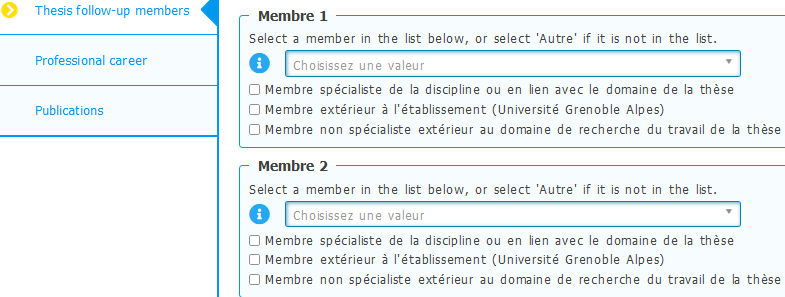 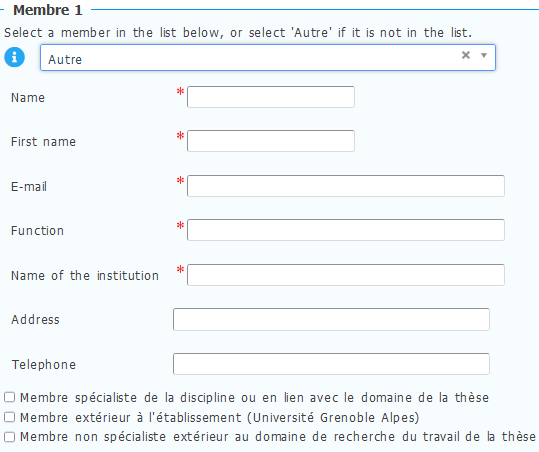 To be completed by the PhD studentTo be completed by the PhD studentTo be completed by the PhD studentTo be completed by the PhD studentTo be completed by the PhD studentTo be completed by the PhD studentFor speciality head onlyFor speciality head onlyFor speciality head onlyFor speciality head onlyNameSurnameEmail / Phone numberFunctionMCF, Pr, DR, Ing., ..HDRAffiliationInstitution/research unit/teamOutside the teamOutside the research unitDiscipline specialistNon-specialistMember 1Member 1Member 2Member 2PhD student:Director of thesis:Approval from the doctoral school: Speciality headDate and signatureDate and signatureDate and signature